H XIII Ayuntamiento de Los Cabos, B.C.S.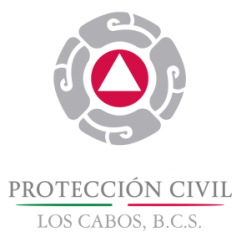 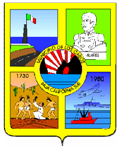 Secretaria General MunicipalDirección Municipal de Protección CivilTRAMITES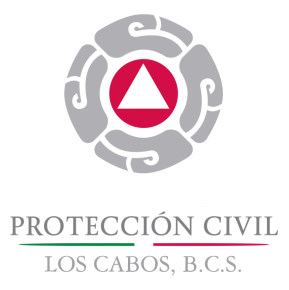 H XIII Ayuntamiento de Los Cabos, B.C.S.Secretaria General MunicipalDirección Municipal de Protección CivilTRAMITESH XIII Ayuntamiento de Los Cabos, B.C.S.Secretaria General MunicipalDirección Municipal de Protección CivilTRAMITESNOMBRE DEL TRÁMITE O SERVICIO:NOMBRE DEL TRÁMITE O SERVICIO:NOMBRE DEL TRÁMITE O SERVICIO:NOMBRE DEL TRÁMITE O SERVICIO:OPERATIVOS DIVERSOSOPERATIVOS DIVERSOSOPERATIVOS DIVERSOSOPERATIVOS DIVERSOSDESCRIPCIONDESCRIPCIONDESCRIPCIONDESCRIPCIONDE ACUERDO A LA NATURALEZA DEL EVENTO, SE COORDINA CON GRUPOS DE EMERGENCIAS, SEGURIDAD Y VOLUNTARIOS, PARA SALVAGUARDAR LA INTEGRIDAD FISICA DE PARTICIPANTES Y LA AFLUENCIA DE ESPECTADORES.DE ACUERDO A LA NATURALEZA DEL EVENTO, SE COORDINA CON GRUPOS DE EMERGENCIAS, SEGURIDAD Y VOLUNTARIOS, PARA SALVAGUARDAR LA INTEGRIDAD FISICA DE PARTICIPANTES Y LA AFLUENCIA DE ESPECTADORES.DE ACUERDO A LA NATURALEZA DEL EVENTO, SE COORDINA CON GRUPOS DE EMERGENCIAS, SEGURIDAD Y VOLUNTARIOS, PARA SALVAGUARDAR LA INTEGRIDAD FISICA DE PARTICIPANTES Y LA AFLUENCIA DE ESPECTADORES.DE ACUERDO A LA NATURALEZA DEL EVENTO, SE COORDINA CON GRUPOS DE EMERGENCIAS, SEGURIDAD Y VOLUNTARIOS, PARA SALVAGUARDAR LA INTEGRIDAD FISICA DE PARTICIPANTES Y LA AFLUENCIA DE ESPECTADORES.UNIDAD DONDE SE EFECTÚA LA GESTIÓN:UNIDAD DONDE SE EFECTÚA LA GESTIÓN:DOMICILIO Y TELÉFONODOMICILIO Y TELÉFONODIRECCION MUNICIPAL DE PROTECCION CIVILDIRECCION MUNICIPAL DE PROTECCION CIVILCALLE PROLONGACION 5 DE MAYO, COL 8 DE OCTUBRE, SAN JOSE DEL CABO       TEL. 624 142 00 67 y  624 142 37 48CALLE PROLONGACION 5 DE MAYO, COL 8 DE OCTUBRE, SAN JOSE DEL CABO       TEL. 624 142 00 67 y  624 142 37 48USUARIO:TIEMPO DE RESPUESTA:TIEMPO DE RESPUESTA:DÍAS Y HORARIO DE ATENCIÓN:CIUDADANIA EN GENERAL3 DIAS HÁBILES3 DIAS HÁBILESDE LUNES A VIERNES DE08:00 A 17:00 HORASREQUISITOS Y DOCUMENTOS:REQUISITOS Y DOCUMENTOS:REQUISITOS Y DOCUMENTOS:REQUISITOS Y DOCUMENTOS:SOLICITUD DE RECOMENDACIONES POR ESCRITO A NOMBRE DEL TUM ERIC APOLONIO SANTILLAN CASTILLO, DIRECTOR MUNICIPAL DE PROTECCIÓN CIVIL. INFORMANDO DIA Y LUGAR DEL EVENTO A REALIZAR.SOLICITUD DE RECOMENDACIONES POR ESCRITO A NOMBRE DEL TUM ERIC APOLONIO SANTILLAN CASTILLO, DIRECTOR MUNICIPAL DE PROTECCIÓN CIVIL. INFORMANDO DIA Y LUGAR DEL EVENTO A REALIZAR.SOLICITUD DE RECOMENDACIONES POR ESCRITO A NOMBRE DEL TUM ERIC APOLONIO SANTILLAN CASTILLO, DIRECTOR MUNICIPAL DE PROTECCIÓN CIVIL. INFORMANDO DIA Y LUGAR DEL EVENTO A REALIZAR.SOLICITUD DE RECOMENDACIONES POR ESCRITO A NOMBRE DEL TUM ERIC APOLONIO SANTILLAN CASTILLO, DIRECTOR MUNICIPAL DE PROTECCIÓN CIVIL. INFORMANDO DIA Y LUGAR DEL EVENTO A REALIZAR.PROCEDIMIENTOPROCEDIMIENTOPROCEDIMIENTOPROCEDIMIENTOSE OTORGAN  LAS RECOMEDACIONES PERTINENTESSE INSPECCIONA DOS HORAS ANTES EL ÁREA DEL OPERATIVO EN MATERIA DE PROTECCIÓN CIVIL SE OTORGAN  LAS RECOMEDACIONES PERTINENTESSE INSPECCIONA DOS HORAS ANTES EL ÁREA DEL OPERATIVO EN MATERIA DE PROTECCIÓN CIVIL SE OTORGAN  LAS RECOMEDACIONES PERTINENTESSE INSPECCIONA DOS HORAS ANTES EL ÁREA DEL OPERATIVO EN MATERIA DE PROTECCIÓN CIVIL SE OTORGAN  LAS RECOMEDACIONES PERTINENTESSE INSPECCIONA DOS HORAS ANTES EL ÁREA DEL OPERATIVO EN MATERIA DE PROTECCIÓN CIVIL 	FUNDAMENTO LEGAL		FUNDAMENTO LEGAL		FUNDAMENTO LEGAL		FUNDAMENTO LEGAL	LEY GENERAL DE PROTECCIÓN CIVILREGLAMENTO DE LA LEY GENERAL DE PROTECCIÓN CIVILLEY  DE PROTECCIÓN CIVIL Y GESTIÓN DE RIESGO PARA EL ESTADO Y MUNICIPIOS DE  BAJA CALIFORNIA SUR REGLAMENTO MUNICIPAL DE PROTECCION CIVIL LOS CABOS BAJA CALIFORNIA SURLEY GENERAL DE PROTECCIÓN CIVILREGLAMENTO DE LA LEY GENERAL DE PROTECCIÓN CIVILLEY  DE PROTECCIÓN CIVIL Y GESTIÓN DE RIESGO PARA EL ESTADO Y MUNICIPIOS DE  BAJA CALIFORNIA SUR REGLAMENTO MUNICIPAL DE PROTECCION CIVIL LOS CABOS BAJA CALIFORNIA SURLEY GENERAL DE PROTECCIÓN CIVILREGLAMENTO DE LA LEY GENERAL DE PROTECCIÓN CIVILLEY  DE PROTECCIÓN CIVIL Y GESTIÓN DE RIESGO PARA EL ESTADO Y MUNICIPIOS DE  BAJA CALIFORNIA SUR REGLAMENTO MUNICIPAL DE PROTECCION CIVIL LOS CABOS BAJA CALIFORNIA SURLEY GENERAL DE PROTECCIÓN CIVILREGLAMENTO DE LA LEY GENERAL DE PROTECCIÓN CIVILLEY  DE PROTECCIÓN CIVIL Y GESTIÓN DE RIESGO PARA EL ESTADO Y MUNICIPIOS DE  BAJA CALIFORNIA SUR REGLAMENTO MUNICIPAL DE PROTECCION CIVIL LOS CABOS BAJA CALIFORNIA SURNOMBRE DEL TRÁMITE O SERVICIO:NOMBRE DEL TRÁMITE O SERVICIO:NOMBRE DEL TRÁMITE O SERVICIO:NOMBRE DEL TRÁMITE O SERVICIO:INSPECCIÓN MUNICIPALINSPECCIÓN MUNICIPALINSPECCIÓN MUNICIPALINSPECCIÓN MUNICIPALDESCRIPCIONDESCRIPCIONDESCRIPCIONDESCRIPCIONSE REALIZAN INSPECCIONES A ESTABLECIMIENTOS SOBRE NORMAS MINIMAS DE SEGURIDAD EN MATERIA DE PROTECCIÓN CIVIL Y NORMAS MEXICANAS VIGENTESSE REALIZAN INSPECCIONES A ESTABLECIMIENTOS SOBRE NORMAS MINIMAS DE SEGURIDAD EN MATERIA DE PROTECCIÓN CIVIL Y NORMAS MEXICANAS VIGENTESSE REALIZAN INSPECCIONES A ESTABLECIMIENTOS SOBRE NORMAS MINIMAS DE SEGURIDAD EN MATERIA DE PROTECCIÓN CIVIL Y NORMAS MEXICANAS VIGENTESSE REALIZAN INSPECCIONES A ESTABLECIMIENTOS SOBRE NORMAS MINIMAS DE SEGURIDAD EN MATERIA DE PROTECCIÓN CIVIL Y NORMAS MEXICANAS VIGENTESUNIDAD DONDE SE EFECTÚA LA GESTIÓN:UNIDAD DONDE SE EFECTÚA LA GESTIÓN:DOMICILIO Y TELÉFONODOMICILIO Y TELÉFONODIRECCION MUNICIPAL DE PROTECCION CIVILDIRECCION MUNICIPAL DE PROTECCION CIVILCALLE PROLONGACION 5 DE MAYO, COL 8 DE OCTUBRE, SAN JOSE DEL CABO       TEL. 624 142 00 67 y  624 142 37 48CALLE PROLONGACION 5 DE MAYO, COL 8 DE OCTUBRE, SAN JOSE DEL CABO       TEL. 624 142 00 67 y  624 142 37 48USUARIO:TIEMPO DE RESPUESTA:TIEMPO DE RESPUESTA:DÍAS Y HORARIO DE ATENCIÓN:GIROS COMERCIALES10 A 15 DIAS HÁBILES10 A 15 DIAS HÁBILESDE LUNES A VIERNES DE08:00 A 17:00 HORASREQUISITOS Y DOCUMENTOS:REQUISITOS Y DOCUMENTOS:REQUISITOS Y DOCUMENTOS:REQUISITOS Y DOCUMENTOS:REQUISITOS REFRENDO ORIGINAL Y 2 COPIAS DE SOLICITUD PARA INSPECCIÓN A NEGOCIOSCOPIA PAGO PREDIAL VIGENTEORIGINAL Y COPIA DEL VISTO BUENO Y/O SOLICITUD DE PROTECCIÓN CIVIL DEL AÑO ANTERIORCOPIA DE COMPROBANTE DE AGUA VIGENTECOPIA DE FACTURA DE PAGO REQUISITOS GIRO NUEVO ORIGINAL Y 2 COPIAS DE SOLICITUD PARA INSPECCIÓN A NEGOCIOSCROQUIS DE LOCALIZACIÓNCOPIA PAGO PREDIAL VIGENTECOPIA ALTA DE HACIENDACOPIA DE IDENTIFICACIÓN OFICIAL PROPIETARIO DEL NEGOCIO Y/O REPRESENTANTE LEGALCOPIA DE COMPROBANTE DE AGUACOPIA CONTRATO DE ARRENDAMIENTO ANEXANDO IDENTIFICACIÓN OFICIAL DEL ARRENDADORCOPIA DE COMODATO DE PRÉSTAMO, ANEXANDO IDENTIFICACIÓN OFICIAL DEL PROPIETARIO (CUANDO EL SOLICITANTE NO ES PROPIETARIO DEL PREDIO) PERSONA MORAL, COPIA DEL ACTA CONSTITUTIVA Y PODER NOTARIADO DEL REPRESENTANTE LEGAL, ANEXANDO IDENTIFICACIÓN OFICIAL.COPIA DE FACTURA DE PAGOREQUISITOS REFRENDO ORIGINAL Y 2 COPIAS DE SOLICITUD PARA INSPECCIÓN A NEGOCIOSCOPIA PAGO PREDIAL VIGENTEORIGINAL Y COPIA DEL VISTO BUENO Y/O SOLICITUD DE PROTECCIÓN CIVIL DEL AÑO ANTERIORCOPIA DE COMPROBANTE DE AGUA VIGENTECOPIA DE FACTURA DE PAGO REQUISITOS GIRO NUEVO ORIGINAL Y 2 COPIAS DE SOLICITUD PARA INSPECCIÓN A NEGOCIOSCROQUIS DE LOCALIZACIÓNCOPIA PAGO PREDIAL VIGENTECOPIA ALTA DE HACIENDACOPIA DE IDENTIFICACIÓN OFICIAL PROPIETARIO DEL NEGOCIO Y/O REPRESENTANTE LEGALCOPIA DE COMPROBANTE DE AGUACOPIA CONTRATO DE ARRENDAMIENTO ANEXANDO IDENTIFICACIÓN OFICIAL DEL ARRENDADORCOPIA DE COMODATO DE PRÉSTAMO, ANEXANDO IDENTIFICACIÓN OFICIAL DEL PROPIETARIO (CUANDO EL SOLICITANTE NO ES PROPIETARIO DEL PREDIO) PERSONA MORAL, COPIA DEL ACTA CONSTITUTIVA Y PODER NOTARIADO DEL REPRESENTANTE LEGAL, ANEXANDO IDENTIFICACIÓN OFICIAL.COPIA DE FACTURA DE PAGOREQUISITOS REFRENDO ORIGINAL Y 2 COPIAS DE SOLICITUD PARA INSPECCIÓN A NEGOCIOSCOPIA PAGO PREDIAL VIGENTEORIGINAL Y COPIA DEL VISTO BUENO Y/O SOLICITUD DE PROTECCIÓN CIVIL DEL AÑO ANTERIORCOPIA DE COMPROBANTE DE AGUA VIGENTECOPIA DE FACTURA DE PAGO REQUISITOS GIRO NUEVO ORIGINAL Y 2 COPIAS DE SOLICITUD PARA INSPECCIÓN A NEGOCIOSCROQUIS DE LOCALIZACIÓNCOPIA PAGO PREDIAL VIGENTECOPIA ALTA DE HACIENDACOPIA DE IDENTIFICACIÓN OFICIAL PROPIETARIO DEL NEGOCIO Y/O REPRESENTANTE LEGALCOPIA DE COMPROBANTE DE AGUACOPIA CONTRATO DE ARRENDAMIENTO ANEXANDO IDENTIFICACIÓN OFICIAL DEL ARRENDADORCOPIA DE COMODATO DE PRÉSTAMO, ANEXANDO IDENTIFICACIÓN OFICIAL DEL PROPIETARIO (CUANDO EL SOLICITANTE NO ES PROPIETARIO DEL PREDIO) PERSONA MORAL, COPIA DEL ACTA CONSTITUTIVA Y PODER NOTARIADO DEL REPRESENTANTE LEGAL, ANEXANDO IDENTIFICACIÓN OFICIAL.COPIA DE FACTURA DE PAGOREQUISITOS REFRENDO ORIGINAL Y 2 COPIAS DE SOLICITUD PARA INSPECCIÓN A NEGOCIOSCOPIA PAGO PREDIAL VIGENTEORIGINAL Y COPIA DEL VISTO BUENO Y/O SOLICITUD DE PROTECCIÓN CIVIL DEL AÑO ANTERIORCOPIA DE COMPROBANTE DE AGUA VIGENTECOPIA DE FACTURA DE PAGO REQUISITOS GIRO NUEVO ORIGINAL Y 2 COPIAS DE SOLICITUD PARA INSPECCIÓN A NEGOCIOSCROQUIS DE LOCALIZACIÓNCOPIA PAGO PREDIAL VIGENTECOPIA ALTA DE HACIENDACOPIA DE IDENTIFICACIÓN OFICIAL PROPIETARIO DEL NEGOCIO Y/O REPRESENTANTE LEGALCOPIA DE COMPROBANTE DE AGUACOPIA CONTRATO DE ARRENDAMIENTO ANEXANDO IDENTIFICACIÓN OFICIAL DEL ARRENDADORCOPIA DE COMODATO DE PRÉSTAMO, ANEXANDO IDENTIFICACIÓN OFICIAL DEL PROPIETARIO (CUANDO EL SOLICITANTE NO ES PROPIETARIO DEL PREDIO) PERSONA MORAL, COPIA DEL ACTA CONSTITUTIVA Y PODER NOTARIADO DEL REPRESENTANTE LEGAL, ANEXANDO IDENTIFICACIÓN OFICIAL.COPIA DE FACTURA DE PAGOPROCEDIMIENTOPROCEDIMIENTOPROCEDIMIENTOPROCEDIMIENTOSE ENTREGA ORDEN DE INSPECCIÓN AL INSPECTOR MUNICIPALLLENADO DE ACTA DE INSPECCIÓNACUERDO DE EMPLAZAMIENTOPRORROGA (EN CASO QUE SE REQUIERA)LLENADO ACTA DE VERIFICACIÓNNO CUMPLE CON LAS NORMAS MINIMAS DE SEGURIDAD EN MATERIA DE PROTECCIÓN CIVIL SE HACE ACREEDOR A UNA SANCIÓN ECONOMICAEXPEDICIÓN DE CONSTANCIA DE VISTO BUENO, VALIDA AL AÑO FISCALSE ENTREGA ORDEN DE INSPECCIÓN AL INSPECTOR MUNICIPALLLENADO DE ACTA DE INSPECCIÓNACUERDO DE EMPLAZAMIENTOPRORROGA (EN CASO QUE SE REQUIERA)LLENADO ACTA DE VERIFICACIÓNNO CUMPLE CON LAS NORMAS MINIMAS DE SEGURIDAD EN MATERIA DE PROTECCIÓN CIVIL SE HACE ACREEDOR A UNA SANCIÓN ECONOMICAEXPEDICIÓN DE CONSTANCIA DE VISTO BUENO, VALIDA AL AÑO FISCALSE ENTREGA ORDEN DE INSPECCIÓN AL INSPECTOR MUNICIPALLLENADO DE ACTA DE INSPECCIÓNACUERDO DE EMPLAZAMIENTOPRORROGA (EN CASO QUE SE REQUIERA)LLENADO ACTA DE VERIFICACIÓNNO CUMPLE CON LAS NORMAS MINIMAS DE SEGURIDAD EN MATERIA DE PROTECCIÓN CIVIL SE HACE ACREEDOR A UNA SANCIÓN ECONOMICAEXPEDICIÓN DE CONSTANCIA DE VISTO BUENO, VALIDA AL AÑO FISCALSE ENTREGA ORDEN DE INSPECCIÓN AL INSPECTOR MUNICIPALLLENADO DE ACTA DE INSPECCIÓNACUERDO DE EMPLAZAMIENTOPRORROGA (EN CASO QUE SE REQUIERA)LLENADO ACTA DE VERIFICACIÓNNO CUMPLE CON LAS NORMAS MINIMAS DE SEGURIDAD EN MATERIA DE PROTECCIÓN CIVIL SE HACE ACREEDOR A UNA SANCIÓN ECONOMICAEXPEDICIÓN DE CONSTANCIA DE VISTO BUENO, VALIDA AL AÑO FISCAL	FUNDAMENTO LEGAL		FUNDAMENTO LEGAL		FUNDAMENTO LEGAL		FUNDAMENTO LEGAL	LEY GENERAL DE PROTECCIÓN CIVILREGLAMENTO DE LA LEY GENERAL DE PROTECCIÓN CIVILLEY  DE PROTECCIÓN CIVIL Y GESTIÓN DE RIESGO PARA EL ESTADO Y MUNICIPIOS DE  BAJA CALIFORNIA SUR REGLAMENTO MUNICIPAL DE PROTECCION CIVIL LOS CABOS BAJA CALIFORNIA SURLEY GENERAL DE PROTECCIÓN CIVILREGLAMENTO DE LA LEY GENERAL DE PROTECCIÓN CIVILLEY  DE PROTECCIÓN CIVIL Y GESTIÓN DE RIESGO PARA EL ESTADO Y MUNICIPIOS DE  BAJA CALIFORNIA SUR REGLAMENTO MUNICIPAL DE PROTECCION CIVIL LOS CABOS BAJA CALIFORNIA SURLEY GENERAL DE PROTECCIÓN CIVILREGLAMENTO DE LA LEY GENERAL DE PROTECCIÓN CIVILLEY  DE PROTECCIÓN CIVIL Y GESTIÓN DE RIESGO PARA EL ESTADO Y MUNICIPIOS DE  BAJA CALIFORNIA SUR REGLAMENTO MUNICIPAL DE PROTECCION CIVIL LOS CABOS BAJA CALIFORNIA SURLEY GENERAL DE PROTECCIÓN CIVILREGLAMENTO DE LA LEY GENERAL DE PROTECCIÓN CIVILLEY  DE PROTECCIÓN CIVIL Y GESTIÓN DE RIESGO PARA EL ESTADO Y MUNICIPIOS DE  BAJA CALIFORNIA SUR REGLAMENTO MUNICIPAL DE PROTECCION CIVIL LOS CABOS BAJA CALIFORNIA SURNOMBRE DEL TRÁMITE O SERVICIO:NOMBRE DEL TRÁMITE O SERVICIO:NOMBRE DEL TRÁMITE O SERVICIO:NOMBRE DEL TRÁMITE O SERVICIO:INSPECCIÓN A PREDIOSINSPECCIÓN A PREDIOSINSPECCIÓN A PREDIOSINSPECCIÓN A PREDIOSDESCRIPCIONDESCRIPCIONDESCRIPCIONDESCRIPCIONSE REALIZAN INSPECCIONES A PREDIOS PARA DICTAMINAR SI SE ENCUENTRAN EN ZONA DE ALTO RIESGO, Y SI ES FACTIBLE  LA INTALACIÓN DE SERVICIOS BÁSICOS, INICIO DE OBRA, AMPLIACIÓN DE OBRA, TERMINACIÓN DE OBRA, DEMOLICIÓN, REGULARIZACIÓN Y/O OTROS.SE REALIZAN INSPECCIONES A PREDIOS PARA DICTAMINAR SI SE ENCUENTRAN EN ZONA DE ALTO RIESGO, Y SI ES FACTIBLE  LA INTALACIÓN DE SERVICIOS BÁSICOS, INICIO DE OBRA, AMPLIACIÓN DE OBRA, TERMINACIÓN DE OBRA, DEMOLICIÓN, REGULARIZACIÓN Y/O OTROS.SE REALIZAN INSPECCIONES A PREDIOS PARA DICTAMINAR SI SE ENCUENTRAN EN ZONA DE ALTO RIESGO, Y SI ES FACTIBLE  LA INTALACIÓN DE SERVICIOS BÁSICOS, INICIO DE OBRA, AMPLIACIÓN DE OBRA, TERMINACIÓN DE OBRA, DEMOLICIÓN, REGULARIZACIÓN Y/O OTROS.SE REALIZAN INSPECCIONES A PREDIOS PARA DICTAMINAR SI SE ENCUENTRAN EN ZONA DE ALTO RIESGO, Y SI ES FACTIBLE  LA INTALACIÓN DE SERVICIOS BÁSICOS, INICIO DE OBRA, AMPLIACIÓN DE OBRA, TERMINACIÓN DE OBRA, DEMOLICIÓN, REGULARIZACIÓN Y/O OTROS.UNIDAD DONDE SE EFECTÚA LA GESTIÓN:UNIDAD DONDE SE EFECTÚA LA GESTIÓN:DOMICILIO Y TELÉFONODOMICILIO Y TELÉFONODIRECCION MUNICIPAL DE PROTECCION CIVILDIRECCION MUNICIPAL DE PROTECCION CIVILCALLE PROLONGACION 5 DE MAYO, COL 8 DE OCTUBRE, SAN JOSE DEL CABO       TEL. 624 142 00 67 y  624 142 37 48CALLE PROLONGACION 5 DE MAYO, COL 8 DE OCTUBRE, SAN JOSE DEL CABO       TEL. 624 142 00 67 y  624 142 37 48USUARIO:TIEMPO DE RESPUESTA:TIEMPO DE RESPUESTA:DÍAS Y HORARIO DE ATENCIÓN:CIUDADANIA EN GENERAL10 A 15 DIAS HÁBILES10 A 15 DIAS HÁBILESDE LUNES A VIERNES DE08:00 A 17:00 HORASREQUISITOS Y DOCUMENTOS:REQUISITOS Y DOCUMENTOS:REQUISITOS Y DOCUMENTOS:REQUISITOS Y DOCUMENTOS:ORIGINAL Y COPIA DE SOLICITUD PARA FACTIBILIDADCROQUIS DE LOCALIZACIÓNCOPIA DEL PAGO PREDIAL ACTUALIZADOCOPIA DE IDENTIFICACIÓN OFICIALCOPIA DE COMPROBANTE DE DOMICILIO (LUZ, AGUA, TELÉFONO… ETC.).COPIA DEL PODER  DEL REPRESENTANTE LEGAL  Y/O DIRECTOR RESPONSABLE  DE OBRA ANEXANDO  COPIA DE IDENTIFICACIÓN OFICIAL.COPIA DEL CONTRATO DE ARRENDAMIENTO.(ANEXAR COPIA DE IDENTIFICACIÓN OFICIAL DEL ARRENDADOR)COPIA DE CARTA DE POSESIÓN.COPIA DE ESCRITURASNOTA: EN CASO DE NO CONTAR CON DOCUMENTO QUE ACREDITE LA PROPIEDAD, DEBERÁ SOLICITAR A LA DIRECCIÓN MUNICIPAL DE ASENTAMIENTOS HUMANOS, FIFONAFE, GOBIERNO DEL ESTADO Y/O EJIDO DE SAN JOSÉ, GIRE OFICIO DE SOLICITUD DE DICTAMEN TÉCNICO A ESTA DEPENDENCIA MUNICIPAL.EN CASO DEL TRÀMITE DE: INICIO DE OBRA U OTROSANEXAR LOS REQUISITOS ANTES MENCIONADO.COPIA DE OFICIO DE CONAGUA DE NO AFECTACIÓN DE ESCURRIMIENTOCOPIA DE OFICIO DE SCT DE APROBACIÓN DEL PROYECTOCOPIA DE OFICIO DE LA DIRECCIÓN MUNICIPAL DE ECOLOGÍA Y MEDIO AMBIENTE DE APROBACIÓN DEL PROYECTO Y DE NO IMPACTO AMBIENTAL.COPIA DE OFICIO DE USO DE SUELO EXPEDIDA POR LA DIRECCIÓN DE PLANEACIÓN URBANACOPIA DE DICTAMEN TÉCNICO EXPEDIDA POR LA DIRECCIÓN DE PLANEACIÓN URBANAANEXAR PLANOS DEL PROYECTO MAESTRO, SEÑALIZACIÓN Y SISTEMA CONTRA INCENDIO.ANEXAR DICTÁMENES ISOMÉTRICO Y ELÉCTRICOPERMISO DE SEDENA EN CASO DE PIROTECNIAACTA CONSTITUTIVA EN CASO DE PERSONAL MORAL.COPIA DE FACTURA DE PAGOORIGINAL Y COPIA DE SOLICITUD PARA FACTIBILIDADCROQUIS DE LOCALIZACIÓNCOPIA DEL PAGO PREDIAL ACTUALIZADOCOPIA DE IDENTIFICACIÓN OFICIALCOPIA DE COMPROBANTE DE DOMICILIO (LUZ, AGUA, TELÉFONO… ETC.).COPIA DEL PODER  DEL REPRESENTANTE LEGAL  Y/O DIRECTOR RESPONSABLE  DE OBRA ANEXANDO  COPIA DE IDENTIFICACIÓN OFICIAL.COPIA DEL CONTRATO DE ARRENDAMIENTO.(ANEXAR COPIA DE IDENTIFICACIÓN OFICIAL DEL ARRENDADOR)COPIA DE CARTA DE POSESIÓN.COPIA DE ESCRITURASNOTA: EN CASO DE NO CONTAR CON DOCUMENTO QUE ACREDITE LA PROPIEDAD, DEBERÁ SOLICITAR A LA DIRECCIÓN MUNICIPAL DE ASENTAMIENTOS HUMANOS, FIFONAFE, GOBIERNO DEL ESTADO Y/O EJIDO DE SAN JOSÉ, GIRE OFICIO DE SOLICITUD DE DICTAMEN TÉCNICO A ESTA DEPENDENCIA MUNICIPAL.EN CASO DEL TRÀMITE DE: INICIO DE OBRA U OTROSANEXAR LOS REQUISITOS ANTES MENCIONADO.COPIA DE OFICIO DE CONAGUA DE NO AFECTACIÓN DE ESCURRIMIENTOCOPIA DE OFICIO DE SCT DE APROBACIÓN DEL PROYECTOCOPIA DE OFICIO DE LA DIRECCIÓN MUNICIPAL DE ECOLOGÍA Y MEDIO AMBIENTE DE APROBACIÓN DEL PROYECTO Y DE NO IMPACTO AMBIENTAL.COPIA DE OFICIO DE USO DE SUELO EXPEDIDA POR LA DIRECCIÓN DE PLANEACIÓN URBANACOPIA DE DICTAMEN TÉCNICO EXPEDIDA POR LA DIRECCIÓN DE PLANEACIÓN URBANAANEXAR PLANOS DEL PROYECTO MAESTRO, SEÑALIZACIÓN Y SISTEMA CONTRA INCENDIO.ANEXAR DICTÁMENES ISOMÉTRICO Y ELÉCTRICOPERMISO DE SEDENA EN CASO DE PIROTECNIAACTA CONSTITUTIVA EN CASO DE PERSONAL MORAL.COPIA DE FACTURA DE PAGOORIGINAL Y COPIA DE SOLICITUD PARA FACTIBILIDADCROQUIS DE LOCALIZACIÓNCOPIA DEL PAGO PREDIAL ACTUALIZADOCOPIA DE IDENTIFICACIÓN OFICIALCOPIA DE COMPROBANTE DE DOMICILIO (LUZ, AGUA, TELÉFONO… ETC.).COPIA DEL PODER  DEL REPRESENTANTE LEGAL  Y/O DIRECTOR RESPONSABLE  DE OBRA ANEXANDO  COPIA DE IDENTIFICACIÓN OFICIAL.COPIA DEL CONTRATO DE ARRENDAMIENTO.(ANEXAR COPIA DE IDENTIFICACIÓN OFICIAL DEL ARRENDADOR)COPIA DE CARTA DE POSESIÓN.COPIA DE ESCRITURASNOTA: EN CASO DE NO CONTAR CON DOCUMENTO QUE ACREDITE LA PROPIEDAD, DEBERÁ SOLICITAR A LA DIRECCIÓN MUNICIPAL DE ASENTAMIENTOS HUMANOS, FIFONAFE, GOBIERNO DEL ESTADO Y/O EJIDO DE SAN JOSÉ, GIRE OFICIO DE SOLICITUD DE DICTAMEN TÉCNICO A ESTA DEPENDENCIA MUNICIPAL.EN CASO DEL TRÀMITE DE: INICIO DE OBRA U OTROSANEXAR LOS REQUISITOS ANTES MENCIONADO.COPIA DE OFICIO DE CONAGUA DE NO AFECTACIÓN DE ESCURRIMIENTOCOPIA DE OFICIO DE SCT DE APROBACIÓN DEL PROYECTOCOPIA DE OFICIO DE LA DIRECCIÓN MUNICIPAL DE ECOLOGÍA Y MEDIO AMBIENTE DE APROBACIÓN DEL PROYECTO Y DE NO IMPACTO AMBIENTAL.COPIA DE OFICIO DE USO DE SUELO EXPEDIDA POR LA DIRECCIÓN DE PLANEACIÓN URBANACOPIA DE DICTAMEN TÉCNICO EXPEDIDA POR LA DIRECCIÓN DE PLANEACIÓN URBANAANEXAR PLANOS DEL PROYECTO MAESTRO, SEÑALIZACIÓN Y SISTEMA CONTRA INCENDIO.ANEXAR DICTÁMENES ISOMÉTRICO Y ELÉCTRICOPERMISO DE SEDENA EN CASO DE PIROTECNIAACTA CONSTITUTIVA EN CASO DE PERSONAL MORAL.COPIA DE FACTURA DE PAGOORIGINAL Y COPIA DE SOLICITUD PARA FACTIBILIDADCROQUIS DE LOCALIZACIÓNCOPIA DEL PAGO PREDIAL ACTUALIZADOCOPIA DE IDENTIFICACIÓN OFICIALCOPIA DE COMPROBANTE DE DOMICILIO (LUZ, AGUA, TELÉFONO… ETC.).COPIA DEL PODER  DEL REPRESENTANTE LEGAL  Y/O DIRECTOR RESPONSABLE  DE OBRA ANEXANDO  COPIA DE IDENTIFICACIÓN OFICIAL.COPIA DEL CONTRATO DE ARRENDAMIENTO.(ANEXAR COPIA DE IDENTIFICACIÓN OFICIAL DEL ARRENDADOR)COPIA DE CARTA DE POSESIÓN.COPIA DE ESCRITURASNOTA: EN CASO DE NO CONTAR CON DOCUMENTO QUE ACREDITE LA PROPIEDAD, DEBERÁ SOLICITAR A LA DIRECCIÓN MUNICIPAL DE ASENTAMIENTOS HUMANOS, FIFONAFE, GOBIERNO DEL ESTADO Y/O EJIDO DE SAN JOSÉ, GIRE OFICIO DE SOLICITUD DE DICTAMEN TÉCNICO A ESTA DEPENDENCIA MUNICIPAL.EN CASO DEL TRÀMITE DE: INICIO DE OBRA U OTROSANEXAR LOS REQUISITOS ANTES MENCIONADO.COPIA DE OFICIO DE CONAGUA DE NO AFECTACIÓN DE ESCURRIMIENTOCOPIA DE OFICIO DE SCT DE APROBACIÓN DEL PROYECTOCOPIA DE OFICIO DE LA DIRECCIÓN MUNICIPAL DE ECOLOGÍA Y MEDIO AMBIENTE DE APROBACIÓN DEL PROYECTO Y DE NO IMPACTO AMBIENTAL.COPIA DE OFICIO DE USO DE SUELO EXPEDIDA POR LA DIRECCIÓN DE PLANEACIÓN URBANACOPIA DE DICTAMEN TÉCNICO EXPEDIDA POR LA DIRECCIÓN DE PLANEACIÓN URBANAANEXAR PLANOS DEL PROYECTO MAESTRO, SEÑALIZACIÓN Y SISTEMA CONTRA INCENDIO.ANEXAR DICTÁMENES ISOMÉTRICO Y ELÉCTRICOPERMISO DE SEDENA EN CASO DE PIROTECNIAACTA CONSTITUTIVA EN CASO DE PERSONAL MORAL.COPIA DE FACTURA DE PAGOPROCEDIMIENTOPROCEDIMIENTOPROCEDIMIENTOPROCEDIMIENTOSE INSPECCIONA EL PREDIOSE OTORGA DICTAMEN DE FACTIBILIDADSE INSPECCIONA EL PREDIOSE OTORGA DICTAMEN DE FACTIBILIDADSE INSPECCIONA EL PREDIOSE OTORGA DICTAMEN DE FACTIBILIDADSE INSPECCIONA EL PREDIOSE OTORGA DICTAMEN DE FACTIBILIDAD	FUNDAMENTO LEGAL		FUNDAMENTO LEGAL		FUNDAMENTO LEGAL		FUNDAMENTO LEGAL	LEY GENERAL DE PROTECCIÓN CIVILREGLAMENTO DE LA LEY GENERAL DE PROTECCIÓN CIVILLEY  DE PROTECCIÓN CIVIL Y GESTIÓN DE RIESGO PARA EL ESTADO Y MUNICIPIOS DE  BAJA CALIFORNIA SUR REGLAMENTO MUNICIPAL DE PROTECCION CIVIL LOS CABOS BAJA CALIFORNIA SURLEY GENERAL DE PROTECCIÓN CIVILREGLAMENTO DE LA LEY GENERAL DE PROTECCIÓN CIVILLEY  DE PROTECCIÓN CIVIL Y GESTIÓN DE RIESGO PARA EL ESTADO Y MUNICIPIOS DE  BAJA CALIFORNIA SUR REGLAMENTO MUNICIPAL DE PROTECCION CIVIL LOS CABOS BAJA CALIFORNIA SURLEY GENERAL DE PROTECCIÓN CIVILREGLAMENTO DE LA LEY GENERAL DE PROTECCIÓN CIVILLEY  DE PROTECCIÓN CIVIL Y GESTIÓN DE RIESGO PARA EL ESTADO Y MUNICIPIOS DE  BAJA CALIFORNIA SUR REGLAMENTO MUNICIPAL DE PROTECCION CIVIL LOS CABOS BAJA CALIFORNIA SURLEY GENERAL DE PROTECCIÓN CIVILREGLAMENTO DE LA LEY GENERAL DE PROTECCIÓN CIVILLEY  DE PROTECCIÓN CIVIL Y GESTIÓN DE RIESGO PARA EL ESTADO Y MUNICIPIOS DE  BAJA CALIFORNIA SUR REGLAMENTO MUNICIPAL DE PROTECCION CIVIL LOS CABOS BAJA CALIFORNIA SUR